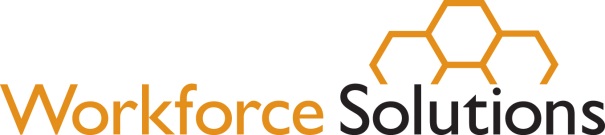 WORKSITE APPLICATION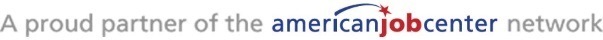 WORKSITE APPLICATIONJOB TITLESProvide in the space below the job titles and the number of positions to be filled for each.Attach a detailed job description for each unique position that will be filled by an intern.Drug Screen:		Yes ___ 	No ___Background Check:	Yes ___ 	No ___INTERN WORK SCHEDULEWorkers can work a maximum of eight hours daily, never to exceed 30 hrs./ wk. The worker is limited to a maximum of 240 hours.Workers who work more than four (4) consecutive hours MUST receive a minimum 30-minute lunch break.Supervisor will need to attend an orientationWhat is your desired work schedule for interns?  Please circle desired workdays for intern.Monday	Tuesday	Wednesday	Thursday	Friday 	SaturdayPlease indicate work hours: __________________________Individual completing form: ________________________________   Date: ____________Thank you for your willingness to participate as a worksite this summer.  Organization Name:Organization Name:Section 501(c)(3) Organization Yes ☐        No ☐Section 501(c)(3) Organization Yes ☐        No ☐Section 501(c)(3) Organization Yes ☐        No ☐Contact Name:Contact Name:Address:Address:Address:Address:City:City:State:State:Zip Code:Zip Code:Phone # (Ext):Phone # (Ext):Email:Email:SUPERVISIONSUPERVISIONSUPERVISIONSUPERVISIONSUPERVISIONSUPERVISIONSUPERVISIONSUPERVISIONSUPERVISIONSUPERVISIONSUPERVISIONSUPERVISIONSUPERVISIONSUPERVISIONSUPERVISIONPlease list the names of staff responsible for supervising interns.  Those supervising interns must be physically present for the entire time the workers are on site.Please list the names of staff responsible for supervising interns.  Those supervising interns must be physically present for the entire time the workers are on site.Please list the names of staff responsible for supervising interns.  Those supervising interns must be physically present for the entire time the workers are on site.Please list the names of staff responsible for supervising interns.  Those supervising interns must be physically present for the entire time the workers are on site.Please list the names of staff responsible for supervising interns.  Those supervising interns must be physically present for the entire time the workers are on site.Please list the names of staff responsible for supervising interns.  Those supervising interns must be physically present for the entire time the workers are on site.Please list the names of staff responsible for supervising interns.  Those supervising interns must be physically present for the entire time the workers are on site.Please list the names of staff responsible for supervising interns.  Those supervising interns must be physically present for the entire time the workers are on site.Please list the names of staff responsible for supervising interns.  Those supervising interns must be physically present for the entire time the workers are on site.Please list the names of staff responsible for supervising interns.  Those supervising interns must be physically present for the entire time the workers are on site.Please list the names of staff responsible for supervising interns.  Those supervising interns must be physically present for the entire time the workers are on site.Please list the names of staff responsible for supervising interns.  Those supervising interns must be physically present for the entire time the workers are on site.Please list the names of staff responsible for supervising interns.  Those supervising interns must be physically present for the entire time the workers are on site.Please list the names of staff responsible for supervising interns.  Those supervising interns must be physically present for the entire time the workers are on site.Please list the names of staff responsible for supervising interns.  Those supervising interns must be physically present for the entire time the workers are on site.Worksite Supervisor:Worksite Supervisor:Worksite Supervisor:Worksite Supervisor:Worksite Supervisor:Back-up Worksite Supervisor:Back-up Worksite Supervisor:Back-up Worksite Supervisor:Back-up Worksite Supervisor:Back-up Worksite Supervisor:Worksite Address:Worksite Address:Worksite Address:City:   State:   State: Zip Code: Zip Code: Zip Code: Zip Code:Worksite Supervisor Phone #:Worksite Supervisor Phone #:Worksite Supervisor Phone #:Worksite Supervisor Phone #:Worksite Supervisor Phone #: Email: Email:Back-up Worksite Supervisor Phone #:Back-up Worksite Supervisor Phone #:Back-up Worksite Supervisor Phone #:Back-up Worksite Supervisor Phone #:Back-up Worksite Supervisor Phone #: Email: Email:On Bus Line:     Yes ☐        No ☐On Bus Line:     Yes ☐        No ☐On Bus Line:     Yes ☐        No ☐On Bus Line:     Yes ☐        No ☐